Publicado en Barcelona el 22/06/2018 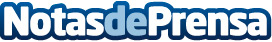 La web "Color Revelation" de CIN Valentine, premiada con el Laus de Oro 2018 El pasado 8 de junio, en el marco incomparable de la Barcelona Design Week, se celebró la ceremonia de entrega de los famosos premios Laus, concedidos por la asociación ADF-FAD. CIN Valentine, compañía referente en la creación y venta de pinturas, fue una de las galardonadas. El jurado premió la web ‘Color Revelation’ (www.colorrevelation.com), donde se presentan las tendencias de color de la firma para este 2018, con un Laus de Oro a la excelencia
Datos de contacto:Solsona ComunicaciónNota de prensa publicada en: https://www.notasdeprensa.es/la-web-color-revelation-de-cin-valentine Categorias: Nacional Interiorismo Artes Visuales Marketing E-Commerce Consumo Premios Otras Industrias http://www.notasdeprensa.es